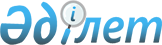 Об утверждении паспортов республиканских бюджетных программ на 2008 год 
(Национальное космическое агентство Республики Казахстан)Постановление Правительства Республики Казахстан от 12 декабря 2007 года N 1224 (выписка)



      В соответствии с 
 Бюджетным Кодексом 
 Республики Казахстан от 24 апреля 2004 года Правительство Республики Казахстан 

ПОСТАНОВЛЯЕТ:





      1. Утвердить паспорта республиканских бюджетных программ на 2008 год:



      Национального космического агентства Республики Казахстан согласно 
 приложениям 364 
, 
 365 
, 
 366 
, 
 367 
, 
 368 
, 
 369 
, 
 370 
, 
 371 
, 
 372 
;




      2. Настоящее постановление вводится в действие со дня подписания.


      Премьер-Министр




      Республики Казахстан





Приложение 364       



к постановлению Правительства



Республики Казахстан     



от 12 декабря 2007 года N 1224



601 - Национальное космическое агентство Республики Казахстан





Администратор бюджетной программы


ПАСПОРТ




республиканской бюджетной программы



001 "Обеспечение деятельности уполномоченного органа



в области космической деятельности"



на 2008 год


      1. Стоимость: 

157932 тысячи тенге (сто пятьдесят семь миллионов девятьсот тридцать две тысячи тенге).




      Сноска. Пункт 1 в редакции постановления Правительства РК




 от 13.06.2008 


 N 581 


 .





      2. Нормативно-правовая основа бюджетной программы:

 статьи 3 
,
 21 
-
 24 Закона 
 Республики Казахстан от 23 июля 1999 года "О государственной службе"; 
 Указ 
 Президента Республики Казахстан от 27 марта 2007 года N 302 "Об образовании Национального космического агентства Республики Казахстан"; 
 постановление 
 Правительства Республики Казахстан от 29 мая 2007 года N 438 "Вопросы Национального космического агентства Республики Казахстан".



      3. Источники финансирования бюджетной программы:

 средства республиканского бюджета



      4. Цель бюджетной программы:

 обеспечение реализации единой государственной политики в области космической деятельности



      5. Задачи бюджетной программы:

 реализация государственной политики в сфере космической деятельности; формирование и развитие космической отрасли в Республике Казахстан; создание законодательной базы космической деятельности в Республике Казахстан; осуществление государственного технического надзора и контроля в области космической деятельности; осуществление международного сотрудничества в области космической деятельности.



      6. План мероприятий по реализации бюджетной программы:




      Сноска. Пункт 6 с изменениями, внесенными постановлением Правительства РК




 от 13.06.2008 


 N 581 


 .





      7. Ожидаемые результаты выполнения бюджетной программы:

 Прямой результат: формирование единой государственной политики в области космической деятельности и реализация ее основных направлений.

Конечный результат: формирование и развитие космической отрасли в Республике Казахстан.

Финансово-экономический результат: средние расходы на содержание одного служащего в год составят 1249,50 тыс. тенге.

Своевременность: в соответствии с заключенными договорами и утвержденным планом финансирования.

Качество: повышение профессионального уровня государственных служащих согласно требованиям профессиональной государственной службы, в соответствии с современными экономическими условиями.




      Сноска. Пункт 7 с изменениями, внесенными постановлениями Правительства РК




 от 10.06.2008 


 N 561 


 ; от 13.06.2008 


 N 581 


 .






Приложение 365       



к постановлению Правительства



Республики Казахстан     



от 12 декабря 2007 года N 1224



601 - Национальное космическое агентство Республики Казахстан





Администратор бюджетной программы


ПАСПОРТ




республиканской бюджетной программы



002 "Прикладные научные исследования в



области космической деятельности"



на 2008 год


      1. Стоимость: 

900535 тысяч тенге (девятьсот миллионов пятьсот тридцать пять тысяч тенге).




      Сноска. Пункт 1 в редакции постановления Правительства РК




 от 13.06.2008 


 N 581 


 .





      2. Нормативно-правовая основа бюджетной программы:

 статья 26 
 Закона Республики Казахстан от 9 июля 2001 года "О науке"; 
 Указ 
 Президента Республики Казахстан от 11 марта 1996 года N 2895 "О мерах по совершенствованию системы государственного управления наукой в Республике Казахстан"; 
 Указ 
 Президента Республики Казахстан от 17 мая 2003 года N 1096 "О Стратегии индустриально-инновационного развития Республики Казахстан на 2003-2015 годы"; 
 постановление 
 Правительства Республики Казахстан от 23 февраля 1999 года N 145 "О некоторых вопросах формирования и реализации программ прикладных научных исследований, выполняемых за счет средств республиканского бюджета"



      3. Источники финансирования бюджетной программы:

 средства республиканского бюджета



      4. Цель бюджетной программы

: научно-техническое обеспечение потребностей космической отрасли, создание благоприятных условий для организации новых наукоемких производств, развития инновационной деятельности в научно-технической и других сферах, способствующих переходу к единому научно-производственному циклу "исследования - разработка - подготовка производства - промышленное освоение".



      5. Задачи бюджетной программы:

 проведение прикладных научных исследований. Повышение конкурентоспособности отечественных технологий, создание условий для устойчивого развития наукоемких сфер производства; реализация достижений науки и новых отечественных технологий.



      6. План мероприятий по реализации бюджетной программы:






      Сноска. Пункт 6 с изменениями, внесенными постановлением Правительства РК




 от 13.06.2008 


 N 581 


 .





      7. Ожидаемые результаты выполнения бюджетной программы:

 Прямой результат: проведение прикладных научных исследований по приоритетным направлениям прикладных научных программам, по темам, утвержденным приказом Председателя Национального космического агентства Республики Казахстан.

Конечный результат: развитие научной и научно-экспериментальной базы астрогеофизических исследований, создание и развитие наукоемких компонентов космической отрасли, включающих многоуровневую систему мониторинга и прогноза космической погоды, базовую инфраструктуру и тематические подсистемы национальной системы космического мониторинга Республики Казахстан, систему наземно-космического геодинамического, геодезического и геофизического мониторинга земной коры Казахстана и прилегающих территорий, систему экологической безопасности космической деятельности.

Финансово-экономический результат: возможен косвенный экономический и социальный эффект, получаемый в результате повышения уровня развития научной и научно-экспериментальной базы космической деятельности; снижение вредных воздействий на население и технические средства, благодаря созданию многоуровневой системы прогноза космической погоды; повышение эффективности использования природных ресурсов за счет использования национальной системы космического мониторинга Республики Казахстан; снижение ущерба от природных и техногенных катастроф, благодаря созданию системы наземно-космического геодинамического, геодезического и геофизического мониторинга земной коры Казахстана и прилегающих территорий; повышение уровня безопасности в результате внедрения системы экологической безопасности космической деятельности.

Своевременность: согласно графика проведения работ;

Качество: проведение вышеперечисленных прикладных научных исследований приведет в конечном итоге к решению стратегически важной для Республики проблемы - созданию и последующему функционированию космической отрасли Республики Казахстан и будет способствовать вхождению Казахстана в число ведущих космических держав.




Приложение 366       



к постановлению Правительства



Республики Казахстан     



от 12 декабря 2007 года N 1224



601 - Национальное космическое агентство Республики Казахстан





Администратор бюджетной программы


ПАСПОРТ




республиканской бюджетной программы



003 "Подготовка космонавтов Республики Казахстан"



на 2008 год


      1. Стоимость: 

16276 тысяч тенге (шестнадцать миллионов двести семьдесят шесть тысяч тенге).




      Сноска. Пункт 1 в редакции постановления Правительства РК




 от 13.06.2008 


 N 581 


 .





      2. Нормативно-правовая основа бюджетной программы:

 постановление 
 Правительства Республики Казахстан от 7 января 2000 года N 27 "О создании Межведомственной комиссии при Правительстве Республики Казахстан по предварительному отбору кандидатов в космонавты Республики Казахстан", 
 постановление 
 Правительства Республики Казахстан от 5 августа 2005 года N 819 "О подписании протокола между Министерством образования и науки Республики Казахстан и Федеральным космическим агентством о порядке и условиях прохождения космонавтами-испытателями Республики Казахстан специальной подготовки в группах в Российском государственном научно-исследовательском испытательном центре подготовки космонавтов имени Ю.А. Гагарина", 
 постановление 
 Правительства Республики Казахстан от 14 сентября 2005 года N 919 "Об утверждении норм расходов, связанных с подготовкой космонавтов-испытателей Республики Казахстан в Российском государственном научно-исследовательском испытательном центре подготовки космонавтов имени Ю.А. Гагарина".



      3. Источники финансирования бюджетной программы:

 средства республиканского бюджета



      4. Цель бюджетной программы:

 специальная подготовка в группах двух космонавтов-испытателей Республики Казахстан в Российском государственном научно-исследовательском испытательном центре подготовки космонавтов им. Ю.А. Гагарина (г. Москва) к полетам на Международную космическую станцию и выполнению казахстанских программ космических исследований и экспериментов.



      5. Задачи бюджетной программы:

 обеспечение условий для пребывания и прохождения обучения двух космонавтов-испытателей в Российском государственном научно-исследовательском центре подготовки космонавтов им. Ю.А. Гагарина (г. Москва).



      6. План мероприятий по реализации бюджетной программы:



      7. Ожидаемые результаты выполнения бюджетной программы:

 прямой результат: прохождение специальной подготовки в группах двух космонавтов-испытателей Республики Казахстан в Российском государственном научно-исследовательском испытательном центре подготовки космонавтов им. Ю.А. Гагарина;

конечный результат: освоение космонавтами-испытателями в полном объеме учебных планов и программ и их готовность к выполнению казахстанской программы космических исследований и экспериментов во время своих полетов на Международную космическую станцию;

финансово-экономический результат: стоимость специальной подготовки в группах одного космонавта-испытателя составляет 8138 тысячи тенге;

своевременность: в соответствии с заключенным договором с Российским государственным научно-исследовательским испытательным центром подготовки космонавтов им. Ю.А. Гагарина;

качество: реализация протокола между Министерством образования и науки Республики Казахстан и Российским авиационно-космическим агентством о порядке и условиях прохождения космонавтами-испытателями Республики Казахстан специальной подготовки в Российском государственном научно-исследовательском испытательном центре подготовки космонавтов имени Ю.А. Гагарина




      Сноска. Пункт 7 с изменениями, внесенными постановлением Правительства РК




 от 13.06.2008 


 N 581 


 .






Приложение 367       



к постановлению Правительства



Республики Казахстан     



от 12 декабря 2007 года N 1224



601 - Национальное космическое агентство Республики Казахстан





Администратор бюджетной программы


ПАСПОРТ




республиканской бюджетной программы



005 "Увеличение уставного капитала АО "Национальная



компания "Қазақстан Ғарыш Сапары""



на 2008 год


      1. Стоимость:

 5276242 тысячи тенге (пять миллиардов двести семьдесят шесть миллионов двести сорок две тысячи тенге)



      2. Нормативно-правовая основа бюджетной программы:

 постановление 
 Правительства Республики Казахстан от 17 марта 2005 года N 242 "О создании акционерного общества "Национальная компания "Казкосмос".



      3. Источники финансирования бюджетной программы:

 средства республиканского бюджета



      4. Цель бюджетной программы:

 создание условий для реализации текущих, долгосрочных межотраслевых программ в сфере космической деятельности Республики Казахстан, создание высокоэффективных информационных, космических технологий и систем, направленных на решение социально-экономических задач Республики Казахстан.



      5. Задачи бюджетной программы:

 создание космической системы дистанционного зондирования Земли Республики Казахстан; сборочно-испытательного комплекса СКТБ КТ, способного одновременно создавать КА массой до 3 тонн с технологическим циклом создания каждого аппарата 3 года; создание наземной инфраструктуры системы высокоточной спутниковой навигации Республики Казахстан.



      6. План мероприятий по реализации бюджетной программы:



      7. Ожидаемые результаты выполнения бюджетной программы:

 Прямой результат: разработка рабочей документации космической системы дистанционного зондирования земли, спутника высокого разрешения, спутника среднего разрешения, наземного комплекса управления, наземного целевого комплекса; решение организационных и юридических вопросов по отводу земельного участка и отвод участка под строительство здания СбИК, предварительное изучение потенциальных исполнителей инженерных изысканий, разработка и согласование с ним ТЗ на выполнение инженерных изысканий и проведение инженерных изысканий на участке застройки, разработка окончательного варианта состава, перечня и планировки испытательных участков, технологического оборудования и этапов создания СбИК, проведение независимой экспертизы окончательного варианта СбИК и корректировка по замечаниям экспертизы, разработка ТЗ на ПСД по окончательному варианту здания СбИК СКТБ КТ, предварительное изучение потенциальных производителей и поставщиков сборочно-испытательного оборудования, установление с ними контактов и уточнение параметров, условий и сроков поставок необходимого оборудования, подготовка уточненной с поставщиками и согласованной с партнерами технической спецификации на оборудование, программное обеспечение и здание для разработки технического проекта создания СбИК; разработка системного проекта по созданию наземной инфраструктуры системы высокоточной спутниковой навигации Республики Казахстан, построения спутниковой геодезической сети и установления единой государственной системы координат.

Конечный результат: развитие инфраструктуры для проведения системных исследований по обоснованию основных направлений развития космической техники и опытно-конструкторских работ по ее созданию, повышение скорости принятия и эффективности решений в государственных органах управления и коммерческих организациях за счет получения оперативной информации об объектах и процессах на поверхности Земли на регулярной основе в области картографирования, разведки и добычи полезных ископаемых, мониторинга, профилактики и устранения последствий чрезвычайных ситуаций, строительства и эксплуатации объектов промышленности и инфраструктуры, контроля недвижимого имущества (в целях учета и налогообложения), земле- и лесопользования (учета, планирования и контроля), сельскохозяйственного планирования, учета и контроля, экологического мониторинга; в Казахстане будет создано собственное высокотехнологическое предприятие, способное осуществлять полный цикл работ по проектированию, сборке и испытанию космических аппаратов, что позволит размещать в стране заказы на создание собственных космических аппаратов и в перспективе выйти на мировой рынок производителей спутников; учет всего спектра сложного взаимодействия подсистем наземной инфраструктуры системы спутниковой навигации.

Финансово-экономический результат: снижение накладных расходов и стоимости космических снимков на 10-20 процентов, срок окупаемости с начала эксплуатации спутников - 4,2 года, высокий экономический эффект от внедрения технологий дистанционного зондирования Земли в различных сферах экономики, увеличение и диверсификацию экспортного потенциала страны; снижение стоимости космических аппаратов, экономический эффект от внедрения космических технологий в различных сферах экономики, увеличение и диверсификация экспортного потенциала страны, повышение научного потенциала специалистов космической отрасли Республики Казахстан; построение спутниковой геодезической сети и установление единой государственной системы координат Республики Казахстан, что приведет к понижению эксплуатационных расходов и тарифов на транспортные услуги, обеспечение высокоточной координатной информации всем геодезическим, топографическим, кадастровым операторам на территории РК, что особенно позитивно скажется на горнометаллургическом и сельскохозяйственном секторах экономики.

Своевременность: в соответствии с заключенными договорами и графиками работ по созданию космической системы дистанционного зондирования Земли, наземной инфраструктуры системы высокоточной спутниковой навигации Республики Казахстан; в соответствии с подготовленным теоретическим обоснованием структуры, функциональной модели, состава оборудования и испытательных участков обеспечивается непрерывность выполнения функциональной модели, состава оборудования и испытательных участков обеспечивается непрерывность выполнения проекта по разработке ТЗ на ПСД строительства СбИК СКТБ КТ.

Качество: возможность проведения следующих видов съемок: панхроматическая в видимом диапазоне с разрешением 1 м и 6.7 м, многозональная в видимом диапазоне с разрешением 4 м и 28 м, инфракрасная в среднем и дальнем ИК диапазонах с разрешением 30 м, гиперспектральная с разрешением 30 м; увеличивается оперативность получения снимков высокого разрешения с 24 до 3-5 суток; возможность проведения следующих этапов создания СбИК по разработке технического проекта, строительства здания, оснащению передовым сборочно-испытательным оборудованием в соответствии с требованиями международных стандартов; эффективность решения социально-экономических задач за счет внедрения передовых технологий навигационно-временного обеспечения: расширение возможности международного сотрудничества и кооперации для ускорения процессов перехода на технологии навигационно-временного обеспечения, сокращение финансовых затрат и временного периода для выполнения топографо-геодезических работ при строительстве и капитальном ремонте автомобильных дорог и железнодорожных путей; создание обновленной, отвечающую потребностям экономики и соответствующей мировому уровню спутниковой геодезической сети, координаторной основы государственного земельного кадастра и кадастра объектов недвижимости Республики Казахстан, а также основы для эффективного функционирования Единого государственного реестра земель.




Приложение 368       



к постановлению Правительства



Республики Казахстан     



от 12 декабря 2007 года N 1224



601 - Национальное космическое агентство Республики Казахстан





Администратор бюджетной программы


ПАСПОРТ




республиканской бюджетной программы



006 "Оплата услуг поверенным агентам"



на 2008 год


      1. Стоимость:

 750 тысяч тенге (семьсот пятьдесят тысяч тенге).



      


Сноска. Пункт 1 в редакции постановления Правительства РК




 от 12.11.2008 


 N 581д 


 .





      2. Нормативно-правовая основа бюджетной программы:

 Закон 
 Республики Казахстан от 21 октября 2005 года "О ратификации Соглашения между Правительством Республики Казахстан и Правительством Российской Федерации о создании на космодроме "Байконур" космического ракетного комплекса "Байтерек".



      3. Источники финансирования бюджетной программы:

 средства республиканского бюджета



      4. Цель бюджетной программы:

 обслуживание банком-агентом бюджетного кредита.



      5. Задачи бюджетной программы:

 выплата комиссионного вознаграждения Банку-агенту за агентское обслуживание бюджетного кредита.



      6. План мероприятий по реализации бюджетной программы:



      7. Ожидаемые результаты выполнения бюджетной программы:

 Прямой результат: выплата Банку-агенту комиссионного вознаграждения за агентское обслуживание республиканского бюджетного инвестиционного проекта "Создание на космодроме "Байконур" космического ракетного комплекса "Байтерек".

Конечный результат: выполнение мероприятий, связанных с созданием космического ракетного комплекса "Байтерек" на космодроме "Байконур".

Финансово-экономическая эффективность: повышение качества реализации республиканского бюджетного инвестиционного проекта.

Своевременность: своевременность исполнения обязательств перед Банком-агентом.

Качество: достоверность, своевременность предоставления отчетности и информации в соответствии с условиями кредитного договора.




Приложение 369       



к постановлению Правительства



Республики Казахстан     



от 12 декабря 2007 года N 1224



601 - Национальное космическое агентство Республики Казахстан





Администратор бюджетной программы


ПАСПОРТ




республиканской бюджетной программы



008 "Учет арендованного имущества комплекса "Байконур""



на 2008 год


      1. Стоимость:

 12753 тысячи тенге (двенадцать миллионов семьсот пятьдесят три тысячи тенге)



      2. Нормативно-правовая основа бюджетной программы:

 Указ 
 Президента Казахской ССР от 31 августа 1991 года N 410 "О переходе государственных предприятий и организаций союзного подчинения в ведение Правительства Казахской ССР"; 
 постановление 
 Верховного Совета Республики Казахстан от 14 июля 1994 года "О ратификации Соглашения между Республикой Казахстан и Российской Федерацией об основных принципах и условиях использования космодрома "Байконур"; 
 постановление 
 Правительства Республики Казахстан от 13 января 2000 года N 61 "О мерах по закреплению государственного имущества, не закрепленного за юридическими лицами"; 
 постановление 
 Правительства Республики Казахстан от 11 июня 2003 года N 563 "О создании государственного учреждения "Байконырбаланс" Аэрокосмического комитета Министерства транспорта и коммуникаций Республики Казахстан".



      3. Источники финансирования бюджетной программы:

 средства республиканского бюджета



      4. Цель бюджетной программы:

 обеспечение сохранности и учета имущества комплекса "Байконур", арендованного Российской Федерации в соответствии с законодательством Республики Казахстан.



      5. Задачи бюджетной программы:

 учет и инвентаризация, ведение бухгалтерского учета имущества объектов космодрома "Байконур" арендуемых Российской Федерацией в соответствии с законодательством Республики Казахстан.



      6. План мероприятий по реализации бюджетной программы:



      7. Ожидаемые результаты выполнения бюджетной программы:

 Прямой результат: постановка на учет и ведение бухгалтерского учета, учет движения имущества комплекса "Байконур" арендованного Правительством Российской Федерации и находящегося в ведении организаций Федерального космического агентства.

Конечный результат: сохранность имущества комплекса "Байконур".

Финансово-экономический результат: финансово-хозяйственное содержание одного работника государственного учреждения составляет 850,2 тысяч тенге в год.

Своевременность: в соответствии с индивидуальным планом финансирования Государственного учреждения "Байконырбаланс".

Качество: совершенствование бухгалтерского учета и предупреждение хищений имущества комплекса "Байконур".




Приложение 370       



к постановлению Правительства



Республики Казахстан     



от 12 декабря 2007 года N 1224



601 - Национальное космическое агентство Республики Казахстан





Администратор бюджетной программы


ПАСПОРТ




республиканской бюджетной программы



009 "Обеспечение управления космическими



аппаратами связи и вещания"



на 2008 год


      1. Стоимость:

 981620 тысяч тенге (девятьсот восемьдесят один миллион шестьсот двадцать тысяч тенге)



      2. Нормативно-правовая основа бюджетной программы:

 Глава 40 
 Гражданского кодекса Республики Казахстан (особенная часть); 
 Закон 
 Республики Казахстан от 18 декабря 2000 года "О страховой деятельности"; 
 постановление 
 Правительства Республики Казахстан от 30 декабря 2003 года N 1355 "Некоторые вопросы создания и запуска национального геостационарного спутника связи и вещания", 
 постановление 
 Правительства от 15 июня 2004 года N 648 "О государственных закупках товаров, работ и услуг, имеющих важное стратегическое значение".



      3. Источники финансирования бюджетной программы:

 средства республиканского бюджета



      4. Цель бюджетной программы:

 обеспечение функционирования национальной спутниковой системы связи и вещания.



      5. Задачи бюджетной программы:

 проведение работ по международной координации орбитальной позиции казахстанского спутника с другими странами-членами Международного Союза Электросвязи; обеспечение страхования национального геостационарного спутника связи и вещания, наземной космической инфраструктуры, обеспечение деятельности наземного комплекса управления космической инфраструктуры, обеспечение технического сопровождения работ по созданию телекоммуникационного спутника.



      6. План мероприятий по реализации бюджетной программы:



      7. Ожидаемые результаты выполнения бюджетной программы:

 Прямой результат: 1) анализ, обоснование и выбор частотно-орбитальных планов, международная координация частотных присвоений системы KAZSAT; разработка, оформление и подготовка для представления в Администрацию связи Заказчика и непосредственно Заказчику проектов международных заявочных документов в плановых и неплановых полосах частот, проведение международной координации частотных присвоений системы KAZSAT; обоснование и разработка предложений при рассмотрении проблем регламентации соответствующих полос частот в Исследовательских комиссиях; информационно-аналитическое обеспечение координации; подготовка и представление на регулярной основе отчетов по международной координации и регистрации частотных присвоений системы; разработка (модификация) специального программного обеспечения; 2) страхование национального геостационарного спутника связи и вещания, наземной космической инфраструктуры, страхование гражданской ответственности за нанесение ущерба в результате космической деятельности; 3) осуществление обеспечения штатной поддержки эксплуатации КА.

Конечный результат: обеспечение надежного функционирования национальной спутниковой системы связи и вещания.

Финансово-экономическая эффективность: проведение процедур государственных закупок в соответствии с действующим законодательством.

Своевременность: в соответствии с утвержденным планом финансирования.

Качество: обеспечение международной правовой защиты собственной орбитальной позиции казахстанского спутника, обеспечение защиты при наступлении страхового случая, обеспечение штатной эксплуатации КА.




Приложение 371       



к постановлению Правительства



Республики Казахстан     



от 12 декабря 2007 года N 1224



601 - Национальное космическое агентство Республики Казахстан





Администратор бюджетной программы


ПАСПОРТ




республиканской бюджетной программы



011 "Увеличение уставного капитала АО "Республиканский



центр космической связи и электромагнитной



совместимости радиоэлектронных средств""



на 2008 год


      1. Стоимость:

 2099562 тысячи тенге (два миллиарда девяносто девять миллионов пятьсот шестьдесят две тысячи тенге)



      2. Нормативно-правовая основа бюджетной программы:

 Указ 
 Президента Республики Казахстан от 25 января 2005 года N 1513 "О развитии космической деятельности в Республике Казахстан на 2005-2007 годы", 
 постановление 
 Правительства Республики Казахстан от 30 декабря 2003 года N 1355 "Некоторые вопросы создания и запуска национального геостационарного спутника связи и вещания".



      3. Источники финансирования бюджетной программы:

 средства республиканского бюджета



      4. Цель бюджетной программы:

 Ускоренное развитие инфраструктуры связи и телевещания, обеспечение связью труднодоступных районов, совместимость с международными спутниковыми системами связи и телевещания, согласованность с наземной инфраструктурой связи Республики Казахстан, внедрение новых технологий спутниковой связи.



      5. Задачи бюджетной программы:

 создание и запуск национального геостационарного спутника связи и вещания "KazSat-2".



      6. План мероприятий по реализации бюджетной программы:



      7. Ожидаемые результаты выполнения бюджетной программы:

 Прямой результат: будет запущен национальный геостационарный спутник связи и вещания "KazSat-2".

Конечный результат: удовлетворение потребностей операторов спутниковой связи с целью предоставления конечным пользователям необходимого объема услуг связи.

Финансово-экономический результат: бюджетная эффективность составит 125 % за весь срок эксплуатации спутника связи и вещания, экономическая эффективность составит 129 %.

Своевременность: потребности операторов страны в спутниковом ресурсе - 30 %, с постепенным ростом до 90 %.

Качество: снижение тарифов на услуги передачи данных на 5-10 %, улучшение качества доступа к всемирной сети Интернет, развитие новых видов связи, расширение телекоммуникационных услуг.




Приложение 372       



к постановлению Правительства



Республики Казахстан     



от 12 декабря 2007 года N 1224



601 - Национальное космическое агентство Республики Казахстан





Администратор бюджетной программы


ПАСПОРТ




республиканской бюджетной программы



012 "Утилизация и рекультивация объектов, выведенных



из аренды Российской Федерации, а также ликвидация



несанкционированных свалок на комплексе "Байконур""



на 2008 год


      1. Стоимость:

 160000 тысяч тенге (сто шестьдесят миллионов тенге)



      2. Нормативно-правовая основа бюджетной программы:

 раздел 3.5 
 Указа Президента Республики Казахстан от 14 ноября 2006 года N 216 "О Концепции перехода Республики Казахстан к устойчивому развитию на 2007-2024 годы"; 
 постановление 
 Правительства Республики Казахстан от 8 января 1996 года N 27 "Об образовании Республиканского государственного предприятия "Инфракос".



      3. Источники финансирования бюджетной программы:

 средства республиканского бюджета



      4. Цель бюджетной программы:

 восстановление природной среды путем реабилитации объектов комплекса "Байконур", повышение имиджа Республики Казахстан при посещении комплекса "Байконур" делегациями ближнего и дальнего зарубежья.



      5. Задачи бюджетной программы:

 сбор, утилизация и рекультивация объектов, ликвидация несанкционированных свалок на комплексе "Байконур".



      6. План мероприятий по реализации бюджетной программы:



      7. Ожидаемые результаты выполнения бюджетной программы:

 Прямой результат: - восстановление природной среды на площадках 37, 37А, 37Б, 38, 113, 110Ж, 110РП, 250РП комплекса "Байконур" (общий размер 265,0 га земель).

Конечный результат: проведение природоохранных мероприятий по очистке территорий от несанкционированных свалок твердых отходов и рекультивация земель объектов, выведенных из аренды Российской Федерацией на комплексе "Байконур".

Финансово-экономический результат: по результатам анализа эффективности реализации проекта.

Своевременность: согласно графику производства работ и заключенных договоров.

Качество: согласно требованиям действующих строительных норм и правил.

					© 2012. РГП на ПХВ «Институт законодательства и правовой информации Республики Казахстан» Министерства юстиции Республики Казахстан
				
N



п/п

Код



про-



гра-



ммы

Код



под-



про-



гра-



ммы

Наименование



программы



(под-



программы)

Мероприятия



по реализации



программы



(подпрограмм)

Сроки



реали-



зации

Ответствен-



ные



исполнители

1

2

3

4

5

6

7

1

001

Обеспечение



деятельности



уполномочен-



ного органа



в области



космической



деятельности

2

001

Аппарат



центрального



органа

Обеспечение соблюде-



ния конституционных



прав и свобод граждан



в области космической



деятельности; реали-



зация единой государ-



ственной политики в



области космической



деятельности; разра-



ботка и реализация



национальных



космических программ



и проектов, участие



в реализации



межгосударственных



космических программ



и проектов; координа-



ция работ по реализа-



ции космических



проектов и программ



в интересах отраслей



экономики, обороны и



национальной безопас-



ности страны; органи-



зация и осуществление



отраслевой экспертизы



проектов в области



космической деятель-



ности; осуществление



лицензирования косми-



ческой деятельности;



участие в разработке



стандартов, применяе-



мых при создании и



эксплуатации



космической техники,



а также нормативных



документов по обеспе-



чению безопасности



при производстве,



испытаниях и эксплуа-



тации гражданской



космической техники

В те-



чение



года

Национальное



космическое



агентство



Республики



Казахстан

2-1

007

Повышение



квалификации



государ-



ственных



служащих

Приобретение услуг по



повышению квалифика-



ции государственных



служащих по темам:



1) планирование



бюджета,



2) организация и



проведение государ-



ственных закупок.



Обучение



государственному и



английскому языкам.

в те-



чение



года

Национальное



космическое



агентство



Республики



Казахстан

3

009

Материально-



техническое



оснащение



государ-



ственных



органов

Материально-техничес-



кое оснащение и



приобретение основных



средств для обеспече-



ния деятельности



Национального косми-



ческого агентства



Республики Казахстан

В те-



чение



года

Национальное



космическое



агентство



Республики



Казахстан

4

017

Обеспечение



функциониро-



вания инфор-



мационных



систем и



информацион-



но-техничес-



кое



обеспечение



государ-



ственных



органов

Приобретение телеком-



муникационных услуг,



расходных материалов,



запасных частей,



комплектующих,



технических средств и



лицензионных про-



граммных продуктов.



Системно-техническое



обслуживание и ремонт



системно-вычислитель-



ной техники.



Администрирование,



сопровождение



локально-вычислитель-



ной сети, формацион-



ных систем программ-



ных продуктов.

В те-



чение



года

Национальное



космическое



агентство



Республики



Казахстан

N



п/п

Код



про-



гра-



ммы

Код



под-



про-



гра-



ммы

Наимено-



вание



программы



(под-



программы)

Мероприятия



по реализации



программы



(подпрограмм)

Сроки



реали-



зации

Ответствен-



ные



исполнители

1

2

3

4

5

6

7

1

002

Прикладные



научные



исследо-



вания



в области



космичес-



кой дея-



тельности

1. Проведение приклад-



ных научных исследова-



ний в области космичес-



кой деятельности:



1) Разработать научно-



методическое обеспече-



ние и технологии



обработки информации



космической системы



научного назначения.



2) Разработать



концептуальный проект,



техническое предложение



и технико-экономическое



обоснование на создание



космической ядерной



энергоустановки на базе



термоэмиссионного



реактора-преобразовате-



ля (ТРП) и технической



позиции для предполет-



ной подготовки ТРП на



космодроме "Байконур".



3) 


(исключен -




 постановлением Правительства РК




 от 13.06.2008 




N 581




 )


.



4) Провести системные



научные исследования



развития космической



техники в Республике



Казахстан.



5) Организовать сеть



наземного и спутниково-



го мониторинга около-



земного космического



пространства. Создать



сегмент бортовых



измерений естественных



ионизирующих излучений



космического



пространства на базе



модифицированных



прототип-приборов.



6) Подготовить радио-



геофизические экспери-



менты на космические



аппараты (КА) научного



назначения.



7) Разработать способы



снижения рисков для



здоровья человека



условий длительных



космических полетов на



основе выявленных



молекулярно-биологичес-



ких особенностей



функционирования генов



человека и модельных



систем.



8) Разработать методы и



аппаратуру для повыше-



ния эффективности



психофизической подго-



товки и послеполетной



реабилитации



космонавтов.



9) Сконструировать и



экспериментально



опробовать комплекс



специализированных



продуктов - адаптогенов



с направленными



физиолого-биохимичес-



кими свойствами и



длительным сроком



хранения.



10) Провести серию



экспериментов по изуче-



нию влияния факторов



космического простран-



ства на свойства



сплавов, метаармидных



волокон и композитов,



тонкопленочных,



пористых и мембранных



материалов, а также



конденсированных и



ионизированных сред.



11) - 15) 


(исключены -




 постановлением Правительства РК




 от 13.06.2008 




N 581




 )


.



16) Разработать и



реализовать программы



наблюдений запланиро-



ванных объектов на



орбитальном космическом



телескопе "ВКО-УФ".



17) 


(исключен -




 постановлением Правительства РК




 от 13.06.2008 




N 581




 )


.



18) Модернизировать



центры приема в Астане,



Алматы, Атырау и



Байконуре для приема



космических снимков



высокого и сверхвысоко-



го разрешения и данных



казахстанских КА



дистанционного



зондирования Земли



(ДЗЗ), обеспечить регу-



лярный прием космичес-



ких снимков территории



Казахстана с зарубежных



и отечественных КА в



режиме прямого сброса.



19) 


(исключен -




 постановлением Правительства РК




 от 13.06.2008 




N 581




 )


.



20) Модернизировать тех-



нологические комплексы



текущего обновления и



актуализации



Национального архива



цифровых космических



изображений и



электронных каталогов,



гарантировать сохран-



ность и защиту информа-



ции от несанкциониро-



ванного доступа.



21) Расширить сеть



тестовых полигонов в



различных почвенно-



климатических зонах



Казахстана и обеспечить



проведение регулярных



стационарных и маршрут-



ных подспутниковых



наблюдений.



22) 


(исключен -




 постановлением Правительства РК




 от 13.06.2008 




N 581




 )


.



23) Создать развернутую



синхронизированную сеть



GPS-приемников (GPS,



ГЛОНАСС) и комплекс



приема и обработки



полученной информации



для анализа напряженно-



деформированного



состояния участков



земной коры.



24) Создать комплексные



геоинформационные



системы (ГИС) -



технологии для оценки



риска и мониторинга



пожаров и наводнений в



базовых регионах



Казахстана.



25) Создать комплекс



технологий раннего



обнаружения, диагности-



ки и контроля развития



болезней и вредителей



зерновых культур на



основе данных ДЗЗ.



26) Создать комплекс



технологий оценки



продуктивности пахотных



земель с использованием



многолетних рядов



данных ДЗЗ с разработ-



кой дешифровочных



каталогов.



27) Создать комплекс



ГИС-технологий для



мониторинга обводни-



тельных систем в



низовьях реки Сыр-Дарьи



с использованием данных



ДЗЗ высокого



разрешения.



28) Создать подсистему



космического мониторин-



га состояния окружающей



среды Казахстанской



части Каспийского моря,



Приаралья и территории



Семипалатинского



ядерного полигона.



29) 


(исключен -




 постановлением Правительства РК




 от 13.06.2008 




N 581




 )


.



30) 


(исключен -




 постановлением Правительства РК




 от 13.06.2008 




N 581




 )


.



31) Создать систему



наземно-космического



мониторинга напряженно-



го состояния участков



верхних горизонтов



земной коры на террито-



рии промышленных



агломераций, урбанизи-



рованных территориях,



в том числе в городах



с высотной застройкой.



32) Создать систему



спутникового инженерно-



геологического



мониторинга территорий



с интенсивной добычей



углеводородного сырья и



минеральных ресурсов,



крупных водохранилищ и



гидротехнических



сооружений и аппаратно-



программную систему по



комплексному анализу



напряженного состояния



участков земной коры



на данных территориях,



основанную на данных



спутниковой геодезии и



ДЗЗ.



33) Провести системати-



зацию нормативных



правовых актов



Республики Казахстан в



сфере экологической



безопасности космичес-



кой деятельности с



целью его дальнейшего



совершенствования.



34) Провести



комплексную оценку



экологического,



санитарно-гигиеническо-



го состояния районов



падения отделяющих



частей ракеты-носителя,



зоны аварийного падения



РС-20 "Днепр",



населенных пунктов,



прилегающих к ним, а



также подтрассовых



территорий.



Разработать и издать



атлас экологического и



санитарно-гигиеническо-



го состояния террито-



рий, подтвержденных



воздействию ракетно-



космической деятель-



ности (РКД).



35) Создать систему



физико-химической



диагностики содержания



компонентов ракетного



топлива (КРТ) и



продуктов их превраще-



ния в объектах окру-



жающей среды методами



высокоэффективной жид-



костной хроматографии.



36) Разработать эффек-



тивные экологически



безопасные методы и



технологии детоксикации



почв, загрязненных ток-



сичными КРТ и продук-



тами их трансформации.



37) Обосновать методо-



логические подходы к



оценке экологического



риска РКД и



нормированию на основе



устойчивости природных



экосистем, дать токси-



кологическую характе-



ристику воздействия



продуктов химической



трансформации



несимметричного диметил



гидрозина на растения и



животных, разработать



экологически-гигиени-



ческие нормативы.



38) 


(исключен -




 постановлением Правительства РК




 от 13.06.2008 




N 581




 )


.



39) 


(исключен -




 постановлением Правительства РК




 от 13.06.2008 




N 581




 )


.



40) Разработать



технические регламенты



и стандарты, создать



фонд нормативных актов



по вопросам техническо-



го регулирования в



области космической



деятельности.



Разработать схемы и



нормативно-методическое



обеспечение для



подтверждения



соответствия объектов



космической техники.



2. Перечисление капи-



тальных трансфертов на



приобретение оборудова-



ния юридическим лицам -



поставщикам работ по



проведению прикладных



научных исследований.

в те-



чение



года

Национальное



космическое



агентство



Республики



Казахстан

N



п/п

Код



про-



гра-



ммы

Код



под-



про-



гра-



ммы

Наимено-



вание



программы



(под-



программы)

Мероприятия



по реализации



программы



(подпрограмм)

Сроки



реали-



зации

Ответствен-



ные



исполнители

1

2

3

4

5

6

7

1

003

Подготовка



космонав-



тов



Республики



Казахстан

Создание условий для



прохождения двумя



космонавтами-испытате-



лями Республики



Казахстан специальной



подготовки в Российском



государственном научно-



исследовательском



испытательном центре



подготовки космонавтов



имени Ю.А. Гагарина с



выплатой стипендии,



командировочных



расходов, расходов на



проживание, специальное



питание и обеспечение



специальной одеждой

в те-



чение



года

Национальное



космическое



агентство



Республики



Казахстан

N



п/п

Код



про-



гра-



ммы

Код



под-



про-



гра-



ммы

Наимено-



вание



программы



(под-



программы)

Мероприятия



по реализации



программы



(подпрограмм)

Сроки



реали-



зации

Ответствен-



ные



исполнители

1

2

3

4

5

6

7

1

005

Увеличение



уставного



капитала



АО "Нацио-



нальная



компания



"Қазақстан



Ғарыш



Сапары"

Пополнение уставного



капитала Акционерного



общества "Национальная



компания "Қазақстан



ғарыш сапары" для



проведения следующих



мероприятий и работ по



созданию космической



системы дистанционного



зондирования Земли



Республики Казахстан:



1) разработка



эскизного проекта



космической системы



дистанционного



зондирования Земли;



2) начало работ по:



разработке конструк-



торской документации



на космический



аппарат;



разработке документа-



ции на наземный



целевой комплекс,



наземный комплекс



управления;



созданию наземного



целевого комплекса;



изготовлению средства



выведения;



3) создание



экспериментально-



демонстрационного



фрагмента наземного



целевого комплекса и



ввод его в



эксплуатацию;



по созданию сборочно-



испытательного



комплекса СКТБ КТ



(СбИК), являющегося



производственно-



технологической осно-



вой казахстанского



сектора на комплексе



"Байконур":



1) решение организа-



ционных и юридических



вопросов по отводу



земельного участка и



отвода участка под



строительство здания



СбИК;



2) предварительное



изучение потенциальных



исполнителей инженер-



ных изысканий, разра-



ботки и согласования с



потенциальными



исполнителями ТЗ на



выполнение инженерных



изысканий;



3) проведение



инженерных изысканий



на участке застройки;



4) разработка оконча-



тельного варианта



состава, перечня и



планировки испытатель-



ных участков, техноло-



гического оборудования



и этапов создания



СбИК;



5) проведение незави-



симой экспертизы окон-



чательного варианта



технического задания



и спецификаций на



строительство СбИК и



корректировка по



замечаниям экспертизы;



6) разработка ТЗ на



ПСД по окончательному



варианту здания СбИК;



7) предварительное



изучение потенциальных



производителей и



поставщиков сборочно-



испытательного обору-



дования, установления



с ними контактов и



уточнение параметров,



условий и сроков



поставок необходимого



оборудования;



8) подготовка уточнен-



ной с поставщиками и



согласованной с



партнерами технической



спецификации на обору-



дование, программное



обеспечение и здание



для разработки



технического проекта



создания СбИК;



по созданию наземной



инфраструктуры системы



высокоточной спутнико-



вой навигации:



1) разработка



системного проекта по



созданию наземной



инфраструктуры системы



высокоточной спутнико-



вой навигации Респуб-



лики Казахстан, для



построения спутниковой



геодезической сети и



установления единой



государственной



системы координат;



2) разработка пакета



документов для органи-



зации Национального



оператора функциональ-



ных дополнений КНС;



3) анализ состояния



нормативно-правовой



базы навигационных



услуг и формирование



пакета документов для



применения



навигационно-информа-



ционных систем в



Республике Казахстан;



4) разработка



эскизного проекта



системы высокоточной



спутниковой навигации



в Республики



Казахстан;



5) анализ и проведение



маркетинговых исследо-



ваний о целесообраз-



ности организации



производства



унифицированного ряда



навигационной аппара-



туры потребителя



навигационного обору-



дования, функциональ-



ных дополнений



глобальных навигацион-



ных систем и создание



опытного производства



телематического



навигационного



оборудования.

Январь-



декабрь

Национальное



космическое



агентство



Республики



Казахстан

N



п/п

Код



про-



гра-



ммы

Код



под-



про-



гра-



ммы

Наимено-



вание



программы



(под-



программы)

Мероприятия



по реализации



программы



(подпрограмм)

Сроки



реали-



зации

Ответствен-



ные



исполнители

1

2

3

4

5

6

7

1

006

Оплата



услуг



поверенным



агентам

Выплата комиссионного



вознаграждения Банку-



агенту за агентское



обслуживание республи-



канского бюджетного



инвестиционного



проекта "Создание на



космодроме "Байконур"



космического ракетного



комплекса "Байтерек".

январь-



декабрь

Национальное



космическое



агентство



Республики



Казахстан

N



п/п

Код



про-



гра-



ммы

Код



под-



про-



гра-



ммы

Наимено-



вание



программы



(под-



программы)

Мероприятия



по реализации



программы



(подпрограмм)

Сроки



реали-



зации

Ответствен-



ные



исполнители

1

2

3

4

5

6

7

1

008

Учет арен-



дованного



имущества



комплекса



"Байконур"

Содержание государ-



ственного учреждения со



штатной численностью -



15 человек для осущест-



вления инвентаризации,



ведения бухгалтерского



учета имущества



объектов комплекса



"Байконур", арендуемых



Российской Федерацией



в соответствии с



законодательством



Республики Казахстан

в те-



чение



года

Национальное



космическое



агентство



Республики



Казахстан,



Государ-



ственного



учреждение



"Байконыр-



баланс"

N



п/п

Код



про-



гра-



ммы

Код



под-



про-



гра-



ммы

Наимено-



вание



программы



(под-



программы)

Мероприятия



по реализации



программы



(подпрограмм)

Сроки



реали-



зации

Ответствен-



ные



исполнители

1

2

3

4

5

6

7

1

009

Обеспече-



ние



управления



космичес-



кими



аппаратами



связи и



вещания

Перечисление различных



прочих текущих транс-



фертов акционерному



обществу "Республикан-



ский центр космической



связи и электромагнит-



ной совместимости



радиоэлектронных



средств" на осущест-



вление координации



орбитальной позиции



казахстанского



спутника, страхование



национального геоста-



ционарного спутника



связи и вещания,



наземной космической



инфраструктуры,



страхование граждан-



ской ответственности



за нанесение ущерба в



результате космической



деятельности.



Обеспечение штатной



поддержки эксплуатации



космических аппаратов



(К.А.), в том числе



аренда каналов связи

январь-



декабрь

Национальное



космическое



агентство



Республики



Казахстан

N



п/п

Код



про-



гра-



ммы

Код



под-



про-



гра-



ммы

Наимено-



вание



программы



(под-



программы)

Мероприятия



по реализации



программы



(подпрограмм)

Сроки



реали-



зации

Ответствен-



ные



исполнители

1

2

3

4

5

6

7

1

011

Увеличение



уставного



капитала



АО "Рес-



публикан-



ский центр



космичес-



кой связи



и электро-



магнитной



совмести-



мости



радиоэлек-



тронных



средств"

Увеличение уставного



капитала АО



"Республиканский центр



космической связи и



электромагнитной



совместимости



радиоэлектронных



средств" для продолже-



ния и контроля за



ходом работ по



созданию и запуску



национального



геостационарного



спутника связи и



вещания "KazSat-2".

Январь-



декабрь

Национальное



космическое



агентство



Республики



Казахстан

N



п/п

Код



про-



гра-



ммы

Код



под-



про-



гра-



ммы

Наимено-



вание



программы



(под-



программы)

Мероприятия



по реализации



программы



(подпрограмм)

Сроки



реали-



зации

Ответствен-



ные



исполнители

1

2

3

4

5

6

7

1

012

Утилизация



и рекуль-



тивация



объектов,



выведенных



из аренды



Российской



Федерации,



а также



ликвидация



несанкцио-



нированных



свалок на



комплексе



"Байконур"

Реализация проекта по



сбору, утилизации,



захоронении строитель-



ных отходов, рекульти-



вации несанкционирован-



ных свалок на площадках



37, 37А, 37Б, 38, 113,



110Ж, 110РП, 250РП



комплекса "Байконур":



- разработка



котлованов;



- перевозка мусора



автотранспортом;



- планировка и рекуль-



тивация территорий;



- засыпка котлованов.

в те-



чение



года

Национальное



космическое



агентство



Республики



Казахстан,



Республи-



канское



государ-



ственное



предприятие



"Инфракос"
